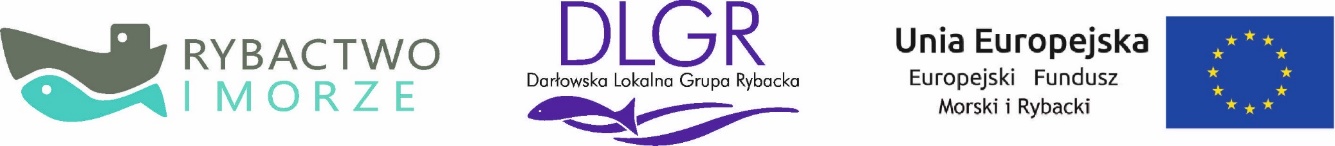 Zamówienie dotyczy realizacji zadania dofinansowanego w ramach operacji pn. „Galeria rybacka i marynistyczna - stworzenie miejsca spotkań i edukacji kulturowo - historycznej mieszkańców Darłowa w budynku Domu Kultury 
w oparciu o regionalne dziedzictwo rybackie”. Umowa o dofinansowanie nr 00481-6523.2-SW1610717/21/22 
z dnia 12.04.2022 zawarta z Zarządem Województwa Zachodniopomorskiego w ramach Programu Operacyjnego Rybactwo i Morze. Dofinansowanie z Europejskiego Funduszu Morskiego i Rybackiego i Budżetu PaństwaZał. Nr 4 do SWZPodmiot udostępniający zasoby:…………………………………………(pełna nazwa/firma, adres zależności od podmiotu: NIP/PESEL, KRS/CEiDG)Oświadczenie podmiotu udostępniającego swoje zasoby wykonawcy zamówienia publicznegoskładane na podstawie art. 125 ust. 5 ustawy z dnia 11 września 2019 r. 
Prawo zamówień publicznych (Dz. U. 2022 r., poz. 1710, z późn. zm.) Na potrzeby postępowania o udzielenie zamówienia publicznego pn. „Remont z przebudową części pomieszczeń wewnętrznych budynku przy ulicy Marii Skłodowskiej Curie 44 w Darłowie”, prowadzonego przez Darłowski Ośrodek Kultury im. Leopolda Tyrmanda, oświadczam, co następuje:SPEŁNIANIE WARUNKÓW UDZIAŁU W POSTĘPOWANIUOświadczam, że spełniam warunki udziału w postępowaniu określone przez zamawiającego w Dziale X specyfikacji warunków zamówieniaOświadczam także, iż w celu wykazania spełniania warunków udziału w postępowaniu, przez Wykonawcę, dołączam do niniejszego oświadczenia zobowiązanie podmiotu udostępniającego zasoby, o którym mowa w art. 118 ust. 3 i ust. 4 ustawy.WYKLUCZENIE Z POSTĘPOWANIAOŚWIADCZENIE DOTYCZĄCE PODANYCH INFORMACJI:Oświadczam, że wszystkie informacje podane w powyższych oświadczeniach są aktualne i zgodne z prawdą oraz zostały przedstawione z pełną świadomością konsekwencji wprowadzenia zamawiającego w błąd przy przedstawianiu informacji.Miejsce i data  ............................................	        Podpis ........................................................Podmiot udostępniający zasoby/ umocowany przedstawiciel określony w dokumencie rejestrowymOŚWIADCZENIA DOTYCZĄCE PODMIOTU UDOSTĘPNIAJĄCEGO ZASOBY:Odpowiedź:Oświadczam, że:nie podlegam wykluczeniu z postępowania na podstawie art. 108 ust. 1 ustawy Pzp[   ] Tak [   ] NieOświadczam, że zachodzą w stosunku do mnie podstawy wykluczenia z postępowania[  ] Tak [  ] NieJeżeli tak, proszę podać mającą zastosowanie podstawę wykluczenia spośród wymienionych w art. 108 ust. 1 ustawy Pzp: […………………………………..]Jednocześnie oświadczam, że w związku z ww.  okolicznością, na podstawie art. 110 ust. 2 ustawy Pzp podjąłem następujące środki naprawcze i tym samym spełniłem łącznie przesłanki w nim określone: [………………………………………………………..]Oświadczam, że:nie podlegam wykluczeniu z postępowania na podstawie art. 109 ust. 1  pkt 1 ustawy Pzp[   ] Tak [   ] NieOświadczam, że:nie podlegam wykluczeniu z postępowania na podstawie art. 7 ust. 1 ustawy z dnia 13 kwietnia 2022r. o szczególnych rozwiązaniach w zakresie przeciwdziałania wspieraniu agresji na Ukrainę oraz służących ochronie bezpieczeństwa narodowego (Dz. U. z 2022r., poz. 835)[   ] Tak [   ] Nie